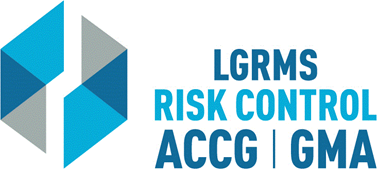 Check for Understanding This document is used to verify that the employee attending the training (The Trainee), understands the key points of the training provided.Check for Understanding This document is used to verify that the employee attending the training (The Trainee), understands the key points of the training provided.Check for Understanding This document is used to verify that the employee attending the training (The Trainee), understands the key points of the training provided.Check for Understanding This document is used to verify that the employee attending the training (The Trainee), understands the key points of the training provided.Check for Understanding This document is used to verify that the employee attending the training (The Trainee), understands the key points of the training provided.Check for Understanding This document is used to verify that the employee attending the training (The Trainee), understands the key points of the training provided.Check for Understanding This document is used to verify that the employee attending the training (The Trainee), understands the key points of the training provided.Topic:Topic:Topic:Community Oriented PolicingCommunity Oriented PolicingCommunity Oriented PolicingCommunity Oriented PolicingCircle the best answer to the following questions Circle the best answer to the following questions Circle the best answer to the following questions Circle the best answer to the following questions Circle the best answer to the following questions Circle the best answer to the following questions Circle the best answer to the following questions 1.The community has to accept responsibility to help resolve the problem.TrueFalseThe community has to accept responsibility to help resolve the problem.TrueFalseThe community has to accept responsibility to help resolve the problem.TrueFalseThe community has to accept responsibility to help resolve the problem.TrueFalseThe community has to accept responsibility to help resolve the problem.TrueFalseThe community has to accept responsibility to help resolve the problem.TrueFalse2.Community trust and cooperation is part of the foundation of COPPS.TrueFalseCommunity trust and cooperation is part of the foundation of COPPS.TrueFalseCommunity trust and cooperation is part of the foundation of COPPS.TrueFalseCommunity trust and cooperation is part of the foundation of COPPS.TrueFalseCommunity trust and cooperation is part of the foundation of COPPS.TrueFalseCommunity trust and cooperation is part of the foundation of COPPS.TrueFalse3.Communication is paramount.TrueFalseCommunication is paramount.TrueFalseCommunication is paramount.TrueFalseCommunication is paramount.TrueFalseCommunication is paramount.TrueFalseCommunication is paramount.TrueFalse4.COPPS is a reactive rather than proactive approach to resolving issues.TrueFalseCOPPS is a reactive rather than proactive approach to resolving issues.TrueFalseCOPPS is a reactive rather than proactive approach to resolving issues.TrueFalseCOPPS is a reactive rather than proactive approach to resolving issues.TrueFalseCOPPS is a reactive rather than proactive approach to resolving issues.TrueFalseCOPPS is a reactive rather than proactive approach to resolving issues.TrueFalse5.Scanning is a process of determining where and when a problem is occurring and being repeated.TrueFalseScanning is a process of determining where and when a problem is occurring and being repeated.TrueFalseScanning is a process of determining where and when a problem is occurring and being repeated.TrueFalseScanning is a process of determining where and when a problem is occurring and being repeated.TrueFalseScanning is a process of determining where and when a problem is occurring and being repeated.TrueFalseScanning is a process of determining where and when a problem is occurring and being repeated.TrueFalseEmployer’s Name  City/ County:Employer’s Name  City/ County:Trainee Section – By signing this document, I verify that I have viewed the entire training video and completed the questions within “Check for Understanding” document without any outside assistance.Trainee Section – By signing this document, I verify that I have viewed the entire training video and completed the questions within “Check for Understanding” document without any outside assistance.Trainee Section – By signing this document, I verify that I have viewed the entire training video and completed the questions within “Check for Understanding” document without any outside assistance.Trainee Section – By signing this document, I verify that I have viewed the entire training video and completed the questions within “Check for Understanding” document without any outside assistance.Trainee Section – By signing this document, I verify that I have viewed the entire training video and completed the questions within “Check for Understanding” document without any outside assistance.Trainee Section – By signing this document, I verify that I have viewed the entire training video and completed the questions within “Check for Understanding” document without any outside assistance.Trainee Section – By signing this document, I verify that I have viewed the entire training video and completed the questions within “Check for Understanding” document without any outside assistance.Print Trainee’s Name: Print Trainee’s Name: Print Trainee’s Name: DateTrainee’s Signature: Trainee’s Signature: Trainee’s Signature: Employer’s Training/ Safety/ HR Coordinator Section – By signing this document, I verify that the “Trainee” has viewed the entire training video and completed the questions within “Check for Understanding” document without any outside assistance.Employer’s Training/ Safety/ HR Coordinator Section – By signing this document, I verify that the “Trainee” has viewed the entire training video and completed the questions within “Check for Understanding” document without any outside assistance.Employer’s Training/ Safety/ HR Coordinator Section – By signing this document, I verify that the “Trainee” has viewed the entire training video and completed the questions within “Check for Understanding” document without any outside assistance.Employer’s Training/ Safety/ HR Coordinator Section – By signing this document, I verify that the “Trainee” has viewed the entire training video and completed the questions within “Check for Understanding” document without any outside assistance.Employer’s Training/ Safety/ HR Coordinator Section – By signing this document, I verify that the “Trainee” has viewed the entire training video and completed the questions within “Check for Understanding” document without any outside assistance.Employer’s Training/ Safety/ HR Coordinator Section – By signing this document, I verify that the “Trainee” has viewed the entire training video and completed the questions within “Check for Understanding” document without any outside assistance.Employer’s Training/ Safety/ HR Coordinator Section – By signing this document, I verify that the “Trainee” has viewed the entire training video and completed the questions within “Check for Understanding” document without any outside assistance.Print Coordinator’s Name: Print Coordinator’s Name: Print Coordinator’s Name: Print Coordinator’s Name: DateCoordinator’s Signature: Coordinator’s Signature: Coordinator’s Signature: Coordinator’s Signature: Please scan and return via e-mail to lgrmsadmin@lgrms.com or via mail to LGRMS, 3500 Parkway Lane, Suite 110, Norcross, GA, 30092Please scan and return via e-mail to lgrmsadmin@lgrms.com or via mail to LGRMS, 3500 Parkway Lane, Suite 110, Norcross, GA, 30092Please scan and return via e-mail to lgrmsadmin@lgrms.com or via mail to LGRMS, 3500 Parkway Lane, Suite 110, Norcross, GA, 30092Please scan and return via e-mail to lgrmsadmin@lgrms.com or via mail to LGRMS, 3500 Parkway Lane, Suite 110, Norcross, GA, 30092Please scan and return via e-mail to lgrmsadmin@lgrms.com or via mail to LGRMS, 3500 Parkway Lane, Suite 110, Norcross, GA, 30092Please scan and return via e-mail to lgrmsadmin@lgrms.com or via mail to LGRMS, 3500 Parkway Lane, Suite 110, Norcross, GA, 30092Please scan and return via e-mail to lgrmsadmin@lgrms.com or via mail to LGRMS, 3500 Parkway Lane, Suite 110, Norcross, GA, 30092